Tests Available:_____ CBC (Complete Blood Count) 			$15	_____ UA (Urinalysis)					$10			_____ A1C (Glycosylated hemoglobin)		$20	_____ Glucose (included in BMP/CMP)		$10			_____ PSA (Prostate Specific Antigen-Males only)	$20_____ TSH (Thyroid Stimulating Hormone)		$20		_____FT4 (Free Thyroxine)				$15                                 _____* Lipid Panel					$30		_____ BMP (Basic Metabolic Panel)			$25			_____ CMP (Comprehensive Panel)			$35			_____ Iron & Total Iron Binding Capacity Panel	$20	_____ Vitamin B12					$20	_____ Folate						$10_____ Ferritin 						$15_____ Beta HCG (Quantitative HCG Serum)		$20_____ Urine HCG (Qualitative)			$10_____ Blood Typing (ABO Rh)				$20_____ PT/INR						$20		_____ PT/INR and aPTT				$25  _____ Sed Rate					$10            *Require:  8-12 hrs fasting except for diabetics on blood tests	Drink plenty of water and take your regularly scheduled medicationsNo appointments necessary, receive results via mail in 1-3 working daysFor optimum patient health outcomes, YCH Lab recommends that patients consult with their primary care physician for proper interpretation of test results.Register and Pay Cash at the Hospital front office and come on down the Laboratory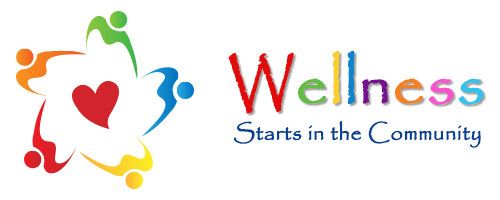        Yoakum County Hospital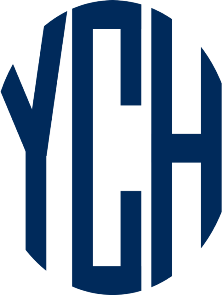            412 Mustang Ave Denver City TX 79323         Ph: 806-592-2121 ext: 405 Fax:806-592-7934      Laboratory Wellness Program     May 17th, 2023 Wednesday from 8:00 am-5:00 pmYoakum County Hospital offers Wellness laboratory testing to Yoakum County community. This Lab testing service allows the public to choose from a select list of affordable lab test which are available without the doctor’s order. The results will help the patients monitor their own health.